Председателю Местной общественной спортивной организации «Хабаровская любительская хоккейная лига»адрес: 680051, Хабаровский край, г. Хабаровск, ул. Суворова, д. 67, кв. 20ОГРН 1202700015396, ИНН 2723211487Атяньчеву М. В.от ______________________________________                                                                            (Ф.И.О.) адрес: ____________________________________________________________________________                                                                  (место регистрации)тел.: _____________________________________адрес почты: _____________________________СОГЛАСИЕХоккейного Клуба «_______________________________» на участие в Первенстве ХЛХЛ                                                                                                      (наименование Хоккейного Клуба)и Розыгрыше Кубка Муравьева-Амурского (спортивном соревновании по хоккею среди мужских любительских команд г. Хабаровска) в сезоне 20___-20___Я, _______________________________________________________________________,                                                                                                                                            (Ф.И.О.)____  _____________  ______ года рождения, место рождения: ________________________                             (дата рождения)_____________________________________________________________________________, пол: _________________, гражданство: ___________________________________________,  паспорт гражданина Российской Федерации: ___ ___ ___________, выданный __________                                                                                                                                                                     (серия)                   (номер)                                                 _____________________________________________________________________________,                                                                                                                     (наименование органа выдавшего паспорт)____  ____________  ______  года, код подразделения ______-______, зарегистрированный                    (дата выдачи паспорта)(ая) по месту жительства по адресу: ___________________________________________________________________________________________________________________________,                                                                                                                             (адрес регистрации)являющийся (аяся) руководителем Хоккейного Клуба «____________________________»,                                                                                                                                                                                                                      (наименование Хоккейного Клуба)даю согласие на участие мужской любительской команды Хоккейного Клуба в Первенстве ХЛХЛ и Розыгрыше Кубка Муравьева-Амурского (спортивном соревновании по хоккею среди мужских любительских команд г. Хабаровска) в сезоне 20___-20___.С Регламентом Первенства ХЛХЛ и Розыгрыша Кубка Муравьева-Амурского (спортивного соревнования по хоккею среди мужских любительских команд г. Хабаровска) ознакомлен и обязуюсь неукоснительно соблюдать его положения. Руководитель Хоккейного Клуба «______________________________»                                                                                                                                                  (наименование Хоккейного Клуба) _____________________ / _______________                        (Ф.И.О.)                                                                (подпись)«____»  ____________  20___  года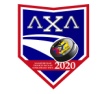 ПРИЛОЖЕНИЕ 1к Регламенту Первенства ХЛХЛ и Розыгрыша Кубка Муравьева-Амурского (спортивного соревнования по хоккею среди мужских любительских команд г. Хабаровска)